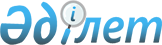 Об утверждении Правил и размера осуществления денежной выплаты членам семьи погибшего (умершего) сотрудника правоохранительного органа, органа гражданской защиты, государственной фельдъегерской службы, курсанта, слушателя, сотрудника специального государственного органа, военнослужащего, проходившего воинскую службу по контракту, военнослужащего срочной службы, курсанта, кадета, военнообязанного, призванного на воинские сборы, в результате увечья (травмы, ранения, контузии), полученного при исполнении служебных обязанностей (обязанностей воинской службы)Постановление Правительства Республики Казахстан от 21 декабря 2022 года № 1048.
      В соответствии с пунктом 9 статьи 66 Закона Республики Казахстан "О правоохранительной службе", пунктом 12 статьи 77, пунктом 11 статьи 78 Закона Республики Казахстан "О специальных государственных органах Республики Казахстан", пунктом 4 статьи 52 Закона Республики Казахстан "О воинской службе и статусе военнослужащих" Правительство Республики Казахстан ПОСТАНОВЛЯЕТ:
      1. Утвердить прилагаемые Правила и размер осуществления денежной выплаты членам семьи погибшего (умершего) сотрудника правоохранительного органа, органа гражданской защиты, государственной фельдъегерской службы, курсанта, слушателя, сотрудника специального государственного органа, военнослужащего, проходившего воинскую службу по контракту, военнослужащего срочной службы, курсанта, кадета, военнообязанного, призванного на воинские сборы, в результате увечья (травмы, ранения, контузии), полученного при исполнении служебных обязанностей (обязанностей воинской службы).
      2. Настоящее постановление вводится в действие по истечении десяти календарных дней со дня его первого официального опубликования и распространяется на отношения, возникшие с 1 января 2022 года. Правила и размер осуществления денежной выплаты членам семьи погибшего (умершего) сотрудника правоохранительного органа, органа гражданской защиты, государственной фельдъегерской службы, курсанта, слушателя, сотрудника специального государственного органа, военнослужащего, проходившего воинскую службу по контракту, военнослужащего срочной службы, курсанта, кадета, военнообязанного, призванного на воинские сборы, в результате увечья (травмы, ранения, контузии), полученного при исполнении служебных обязанностей (обязанностей воинской службы) Глава 1. Общие положения
      1. Настоящие Правила и размер осуществления денежной выплаты членам семьи погибшего (умершего) сотрудника правоохранительного органа, органа гражданской защиты, государственной фельдъегерской службы, курсанта, слушателя, сотрудника специального государственного органа, военнослужащего, проходившего воинскую службу по контракту, военнослужащего срочной службы, курсанта, кадета, военнообязанного, призванного на воинские сборы, в результате увечья (травмы, ранения, контузии), полученного при исполнении служебных обязанностей (обязанностей воинской службы) (далее – Правила), разработаны в соответствии с пунктом 9 статьи 66 Закона Республики Казахстан "О правоохранительной службе", пунктом 12 статьи 77, пунктом 11 статьи 78 Закона Республики Казахстан "О специальных государственных органах Республики Казахстан", пунктом 4 статьи 52 Закона Республики Казахстан "О воинской службе и статусе военнослужащих" и определяют порядок и размер осуществления денежной выплаты членам семьи погибшего (умершего) сотрудника правоохранительного, специального государственного органа, органа гражданской защиты, государственной фельдъегерской службы (далее – сотрудник), курсанта, слушателя специального государственного органа (далее – курсант), военнослужащего, проходившего воинскую службу по контракту, военнослужащего срочной службы, курсанта, кадета, военнообязанного, призванного на воинские сборы (далее – военнослужащий), в результате увечья (травмы, ранения, контузии), полученного при исполнении служебных обязанностей (обязанностей воинской службы). Глава 2. Порядок осуществления денежной выплаты
      2. Денежные выплаты производятся членам семьи сотрудника, курсанта, военнослужащего, погибшего (умершего) в результате увечья (травмы, ранения, контузии), полученного при исполнении служебных обязанностей (обязанностей воинской службы).
      К членам семьи сотрудника, курсанта, военнослужащего относятся супруг (супруга), а также дети, в том числе усыновленные, удочеренные, совместно проживающие пасынки и падчерицы, до достижения ими совершеннолетнего возраста или окончания учебного заведения очной формы в системе общего среднего, технического и профессионального, послесреднего образования, в системе высшего и (или) послевузовского образования в пределах, не превышающих двадцатитрехлетнего возраста.
      3. Денежные выплаты лицу, имеющему право на их получение, осуществляются правоохранительными, специальными государственными органами (учреждениями), органами гражданской защиты, государственной фельдъегерской службой, Вооруженными Силами Республики Казахстан, другими войсками и воинскими формированиями (далее – уполномоченные органы).
      4. Для получения денежных выплат лица, имеющие право на их получение, оформляют и представляют в уполномоченный орган следующие документы:
      1) заявление установленного образца по форме согласно приложению 1 к настоящим Правилам;
      2) копию свидетельства или уведомление о смерти;
      3) копии свидетельств о государственной регистрации актов гражданского состояния (рождение, заключение брака (супружества), усыновление (удочерение), установление отцовства (материнства), перемена имени, отчества и фамилии), в случаях признания других лиц членами семьи заявителя последними представляются копии решения суда о признании их членами семьи заявителя;
      4) копию документа, удостоверяющего личность лица;
      5) справку учебного заведения по форме согласно приложению 2 к настоящим Правилам, если члены семьи в возрасте от восемнадцати до двадцати трех лет являются обучающимися очной формы обучения (предоставляется ежегодно в начале учебного года);
      6) сведения о номере банковского счета в тенге;
      7) копию документа об установлении опеки или попечительства над несовершеннолетними членами семьи погибшего (умершего) сотрудника, курсанта, военнослужащего, в случае, если несовершеннолетние члены семьи остались сиротами либо без попечения родителей.
      Сведения документов, удостоверяющих личность, свидетельства о заключении брака (после 1 июня 2008 года), о смерти (после 13 августа 2007 года), о рождении детей (после 13 августа 2007 года) могут быть получены из соответствующих государственных информационных систем через шлюз "электронное правительство".
      В случае неполного представления документов, указанных в настоящем пункте, заявление подлежит возврату в течение десяти рабочих дней со дня его подачи.
      5. Ответственное структурное подразделение уполномоченного органа проверяет полноту и правильность оформления документов, указанных в пункте 4 настоящих Правил, и формирует личное дело, которое должно содержать документы, указанные в пункте 4 настоящих Правил, в том числе:
      1) справку финансового подразделения о размере денежного содержания погибшего (умершего) сотрудника, военнослужащего, проходившего воинскую службу по контракту, по последней занимаемой должности по форме согласно приложению 3 к настоящим Правилам;
      2) материалы служебного расследования причин и обстоятельств гибели (смерти) сотрудника, курсанта, военнослужащего;
      3) заключение (постановление) военно-врачебной комиссии (экспертизы);
      4) выписку из приказа об исключении погибшего (умершего) сотрудника, курсанта, военнослужащего из списков личного состава (воинской части, учреждения).
      Документы для формирования личного дела предоставляются иными структурными подразделениями уполномоченного органа по запросу ответственного структурного подразделения.
      Ответственное структурное подразделение для обновления либо уточнения сведений, указанных в настоящем пункте, запрашивает иные необходимые документы со структурных подразделений уполномоченного органа или государственных органов и приобщает к материалам личного дела.
      6. Ответственное структурное подразделение после получения заключения (постановления) военно-врачебной комиссии (экспертизы) в течение пяти рабочих дней информирует заявителя о принятом решении.
      7. Назначение денежных выплат производится при наличии прямой причинно-следственной связи между причиной гибели (смерти) сотрудника, курсанта, военнослужащего и увечьем (травмой, ранением, контузией), полученным им при исполнении служебных обязанностей (обязанностей воинской службы).
      Заключение (постановление) о причинно-следственной связи гибели (смерти) сотрудника, курсанта, военнослужащего и увечья (травмы, ранения, контузии), полученного при исполнении служебных обязанностей (обязанностей воинской службы), выносится военно-врачебной комиссией (экспертизой).
      8. Денежные выплаты не производятся, если установлено, что смерть в результате увечья (травмы, ранения, контузии) сотрудника, курсанта, военнослужащего, полученного при исполнении служебных обязанностей (обязанностей воинской службы), наступила:
      1) при совершении ими уголовного правонарушения;
      2) в результате немедицинского употребления веществ, вызывающих состояние алкогольного, наркотического, психотропного, токсикоманического опьянения (их аналогов);
      3) в результате умышленного причинения себе какого-либо телесного повреждения (членовредительства) или иного вреда здоровью в целях получения денежной выплаты или уклонения от службы.
      9. Денежная выплата назначается на основании решения (приказа) уполномоченного органа и производится при наличии средств в индивидуальных планах финансирования по обязательствам и платежам.
      При отсутствии средств в индивидуальных планах финансирования по обязательствам и платежам денежная выплата производится после внесения соответствующих изменений в индивидуальные планы финансирования по обязательствам и платежам.
      Денежная выплата производится в текущем месяце за истекший месяц не позднее 25 числа.
      В декабре денежная выплата за текущий месяц производится не позднее 25 числа.
      10. Назначение денежной выплаты производится со дня гибели (смерти) сотрудника, курсанта, военнослужащего на основании заявления лица, имеющего право на ее получение, и заключения (постановления) военно-врачебной комиссии (экспертизы).
      При назначении денежных выплат производится перерасчет денежных выплат со дня гибели (смерти) сотрудника, курсанта, военнослужащего до дня подачи заявления, но не более чем за один год до дня обращения за назначением денежных выплат.
      11. Денежная выплата прекращается в случаях:
      1) прекращения гражданства Республики Казахстан получателя денежной выплаты;
      2) выезда получателя денежной выплаты на постоянное место жительства за пределы Республики Казахстан;
      3) достижения получателя денежных выплат совершеннолетнего возраста или окончания учебного заведения очной формы в системе общего среднего, технического и профессионального, послесреднего образования, в системе высшего и (или) послевузовского образования в пределах, не превышающих двадцатитрехлетнего возраста;
      3) смерти получателя денежных выплат.
      Прекращение денежной выплаты оформляется решением (приказом) уполномоченного органа с месяца, следующего за месяцем, в котором возникли обстоятельства, влекущие за собой прекращение выплаты.
      Ответственное структурное подразделение осуществляет мониторинг получателей денежных выплат на предмет возникновения случаев, указанных в настоящем пункте.
      12. Денежные выплаты, назначенные несовершеннолетним детям, выплачиваются их законным представителям.
      13. Получатель денежных выплат в случаях изменения банковских реквизитов (фамилии, имени, отчества (при его наличии), номера банковского счета), наступления событий, предусмотренных пунктом 11 настоящих Правил, а также изменения состава семьи погибшего (умершего) сотрудника, курсанта, военнослужащего в течение десяти рабочих дней в письменном виде информирует соответствующий уполномоченный орган по месту получения денежных выплат. Глава 3. Размер осуществления денежной выплаты
      14. Денежная выплата на каждого члена семьи погибшего (умершего) сотрудника правоохранительного, специального государственного органа, органа гражданской защиты, государственной фельдъегерской службы, военнослужащего, проходившего воинскую службу по контракту, осуществляется в размере сорока процентов от денежного содержания по последней занимаемой должности погибшего (умершего) сотрудника, правоохранительного, специального государственного органа, органа гражданской защиты, государственной фельдъегерской службы, военнослужащего, проходившего воинскую службу по контракту.
      При этом максимальный размер денежных выплат на всех членов семьи не должен превышать ста процентов денежного содержания.
      При наличии трех и более членов семьи размер денежных выплат на каждого рассчитывается как равная доля от ста процентов денежного содержания.
      При изменении числа членов семьи, обеспечиваемых денежными выплатами, размер денежных выплат соответственно увеличивается или уменьшается по числу членов семьи, имеющих право на их получение.
      Если после назначения денежных выплат членам семьи погибшего (умершего) сотрудника правоохранительного, специального государственного органа, органа гражданской защиты, государственной фельдъегерской службы, военнослужащего, проходившего воинскую службу по контракту, объявляются иные лица, имеющие право на получение денежных выплат, производится пересмотр долей размера денежных выплат на каждого члена семьи.
      В случае перерасчета денежных выплат для вновь объявленного члена семьи в соответствии с пунктом 10 настоящих Правил перерасчет ранее назначенных денежных выплат членам семьи погибшего (умершего) сотрудника правоохранительного, специального государственного органа, органа гражданской защиты, государственной фельдъегерской службы, военнослужащего, проходившего воинскую службу по контракту, не производится.
      15. При изменении размера денежного содержания по последней занимаемой должности соответствующим уполномоченным органом производится перерасчет денежной выплаты с уведомлением получателя.
      Перерасчет денежной выплаты производится на основании решения (приказа) соответствующего уполномоченного органа.
      16. Денежная выплата на каждого члена семьи военнослужащего срочной воинской службы, курсанта, слушателя, кадета, военнообязанного, призванного на воинские сборы, осуществляется в размере одного прожиточного минимума, установленного на соответствующий финансовый год.
      17. На всех членов семьи, имеющих право на получение денежных выплат, назначается одна общая денежная выплата.
      18. По требованию члена семьи его доля денежных выплат выделяется и выплачивается ему отдельно.
      Выделение доли денежных выплат производится со дня обращения. Глава 4. Заключительные положения
      19. Споры, вытекающие по денежным выплатам, рассматриваются в порядке, установленном законодательством Республики Казахстан
      ____________________________________
                                                 Кому: ________________________                                                 (руководителю уполномоченного                                                  органа, осуществляющего денежные                                                  выплаты)                                                 от _____________________________                                                 (Ф.И.О. (при его наличии) заявителя)                                                 проживающего __________________                                                 тел: ____________________________ Заявление
      Прошу Вас назначить мне денежные выплаты в связи с гибелью (смертью)
      ________________________________ в результате увечья (травмы, ранения, контузии),
      (Ф.И.О. (при его наличии)
      полученного при исполнении служебных обязанностей (обязанностей воинской службы).
      К заявлению прилагаю следующие документы:
      1.____________________________
      2.____________________________
      3.____________________________
      4.____________________________
      В случае изменения состава семьи, фамилии, имени, отчества (при его наличии), номера банковского счета, гражданства, постоянного места жительства, достижения совершеннолетнего возраста или окончания учебного заведения очной формы в системе общего среднего, технического и профессионального, послесреднего образования, в системе высшего и (или) послевузовского образования, в пределах не превышающих двадцатитрехлетнего возраста, о данном факте мною будет информирован соответствующий уполномоченный государственный орган в течение десяти рабочих дней.
      Даю согласие на доступ к персональным данным ограниченного доступа, которые требуются для рассмотрения заявления в соответствии со статьей 8 Закона Республики Казахстан "О персональных данных и их защите".
      Подпись заявителя_____________.
      Дата "___" ____________ года.
      ____________________________________ Справка
      Дана гражданину______________________________________________________             (Ф.И.О. (при его наличии) обучающегося, с указанием даты рождения)       в том, что он (а) действительно является обучающимся       ____________________________________________________________________       (полное название учебного заведения, указать №, дату и срок действия лицензии,        дающей право на осуществление образовательной деятельности)       __________ класса/курса, форма обучения _____________________________.       Справка действительна на 20__/20__ учебный год.       Справка выдана для предъявления по месту требования.       Срок обучения в учебном заведении _____ лет, период обучения с "___" ______20        ___года по "___"__________20____ года.       Руководитель учебного заведения       ___________________________________________       (Ф.И.О. (при его наличии) (подпись))       Печать
      ____________________________________ Справка о размере денежного содержания
      ____________________________________________________________________       (наименование должности и классного чина, специального, воинского звания,        занимаемых на день события, Ф.И.О. (при его наличии)       Денежное содержание на "___"_____20__г. составляло:_______________       (дата события, дающего право на получение денежной выплаты) (сумма прописью)       в том числе должностной оклад, ________________, оклад по классному чину,        специальному, воинскому званию ____________________.       Справка выдана для назначения денежной выплаты членам семьи погибшего        (умершего) сотрудника, военнослужащего, проходившего воинскую службу по        контракту, в результате увечья (травмы, ранения, контузии), полученного при        исполнении служебных обязанностей (обязанностей воинской службы).       М.П.        Начальник        финансовой службы (бухгалтер) __________________ ___________________________                                            (подпись)       (Ф.И.О. (при его наличии)
      ____________________________________
					© 2012. РГП на ПХВ «Институт законодательства и правовой информации Республики Казахстан» Министерства юстиции Республики Казахстан
				
      Премьер-МинистрРеспублики Казахстан 

А. Смаилов
Утверждены
постановлением Правительства
Республики Казахстан
от 21 декабря 2022 года № 1048Приложение 1
к Правилам и размеру 
осуществления денежной 
выплаты членам семьи
погибшего (умершего) 
сотрудника 
правоохранительного органа,
органа гражданской защиты,
государственной 
фельдъегерской службы, 
курсанта, слушателя,
сотрудника специального
государственного органа,
военнослужащего, 
проходившего воинскую службу 
по контракту, военнослужащего 
срочной службы, курсанта, 
кадета, военнообязанного,
призванного на воинские сборы,
в результате увечья (травмы,
ранения, контузии), полученного
при исполнении служебных
обязанностей (обязанностей
воинской службы)Приложение 2
к Правилам и размеру 
осуществления денежной 
выплаты членам семьи
погибшего (умершего) 
сотрудника 
правоохранительного органа, 
органа гражданской защиты, 
государственной
фельдъегерской службы, 
курсанта, слушателя, 
сотрудника специального
государственного органа,
военнослужащего, 
проходившего воинскую службу 
по контракту, военнослужащего 
срочной службы, курсанта, 
кадета, военнообязанного,
призванного на воинские сборы,
в результате увечья (травмы, 
ранения, контузии), полученного 
при исполнении служебных 
обязанностей (обязанностей 
воинской службы)Приложение 3
к Правилам и размеру 
осуществления денежной 
выплаты членам семьи
погибшего (умершего) 
сотрудника 
правоохранительного органа, 
органа гражданской защиты, 
государственной 
фельдъегерской службы, 
курсанта, слушателя, 
сотрудника специального
государственного органа,
военнослужащего, 
проходившего воинскую службу 
по контракту, военнослужащего 
срочной службы, курсанта, 
кадета, военнообязанного,
призванного на воинские сборы,
в результате увечья (травмы, 
ранения, контузии), полученного 
при исполнении служебных 
обязанностей (обязанностей 
воинской службы)